UNIVERSIDADE FEDERAL DO ABCMESTRADO NACIONAL PROFISSIONAL EM ENSINO DE FÍSICAPOLO 17Nome completo do(a) autor(a)TÍTULO DA DISSERTAÇÃO:Subtítulo (quando houver)Santo André, SPAnoNOME COMPLETO DO(A) AUTOR(A)TÍTULO DA DISSERTAÇÃO:Subtítulo (quando houver)Dissertação apresentada ao Polo 17 do Programa de Pós-Graduação Mestrado Nacional Profissional em Ensino de Física da Universidade Federal do ABC, como requisito parcial à obtenção do título de Mestre em Ensino de Física. Área de concentração: XXXXXXXXXOrientador(a): Prof(a). Dr(a). XXXCoorientador(a): Prof(a). Dr(a). XXXSanto AndréAnoFicha catalográfica gerada através de formulário eletrônico (serviço disponibilizado pela Biblioteca da Universidade Federal do ABC) para a versão final da dissertação (após a defesa). Para sua elaboração siga as instruções disponíveis no Portal do Sistema de Bibliotecas da UFABC (http://portal.biblioteca.ufabc.edu.br) na aba Serviços, opção Ficha catalográfica.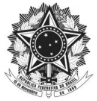 FOLHA DE ASSINATURASAssinaturas dos membros da Banca Examinadora que avaliou e aprovou a Defesa de Dissertação de Mestrado do(a) candidato(a) ________________________, realizada em ___ de _____________ de 20___._______________________________________________________________Prof.(a) Dr.(a) XXXXXXXXXXXXXX (Instituição) – Presidente_______________________________________________________________Prof.(a) Dr.(a) XXXXXXXXXXXXXX (Instituição) – Membro Titular_______________________________________________________________Prof.(a) Dr.(a) XXXXXXXXXXXXXX (Instituição) – Membro Titular_______________________________________________________________Prof.(a) Dr.(a) XXXXXXXXXXXXXX (Instituição) – Membro Suplente_______________________________________________________________Prof.(a) Dr.(a) XXXXXXXXXXXXXX (Instituição) – Membro SuplenteO presente trabalho foi realizado com apoio da Coordenação de Aperfeiçoamento de Pessoal de Nível Superior - Brasil (CAPES) - Código de Financiamento 001.Dedicatória (opcional)Página onde o autor presta homenagem a uma ou mais pessoas. A ABNT não determina a normalização desta página, ficando o layout a critério do autor.AgradecimentosAgradecimentos a pessoas que contribuíram para o desenvolvimento do trabalho. Como a ABNT não prevê normalização do texto de agradecimento, recomendamos a utilização de fonte tamanho 12 e espaçamento de 1,5 entre linhas.Epígrafe (opcional)Pensamentos retirados de um livro, uma música, um poema, normalmente relacionado ao tema do trabalho, seguida de indicação de autoria. As epígrafes podem ser colocadas também nas folhas de abertura de cada capítulo. ResumoTÍTULO DA DISSERTAÇÃONome do(a) aluno(a)Orientador: Prof.(a) Dr.(a) XXXDissertação de Mestrado submetida ao Programa de Pós-Graduação Mestrado Nacional Profissional em Ensino de Física - MNPEF, Polo Universidade Federal do ABC, como parte dos requisitos necessários à obtenção do título de Mestre em Ensino de Física.Zzzzzz zzzzz zzzzz zzzzz zzzzz zzzzz zzzzz zzzzz zzzzz zzzzz zzzzz zzzzz zzzzz zzzzz zzzzz zzzzz zzzzz zzzzz zzzzz zzzzz zzzzz zzzzz zzzzz zzzzz zzzzz zzzzz zzzzz zzzzz zzzzz zzzzz zzzzz zzzzz zzzzz zzzzz zzzzz zzzzz zzzzz zzzzz zzzzz zzzzz zzzzz zzzzz zzzzz zzzzz zzzzz zzzzz zzzzz zzzzz zzzzz zzzzz zzzzz zzzzz zzzzz zzzzz zzzzz zzzzz zzzzz zzzzz zzzzz zzzzz zzzzz zzzzz zzzzz zzzzz zzzzz zzzzz zzzzz zzzzz zzzzz zzzzz zzzzz zzzzz zzzzz zzzzz zzzzz zzzzz zzzzz zzzzz zzzzz zzzzz zzzzz zzzzz zzzzz zzzzz zzzzz zzzzz zzzzz zzzzz zzzzz zzzzz zzzzz zzzzz zzzzz zzzzz zzzzz zzzzz zzzzz zzzzz zzzzz zzzzz zzzzz zzzzz zzzzz zzzzz zzzzz zzzzz zzzzz zzzzz zzzzz zzzzz zzzzz zzzzz zzzzz zzzzz zzzzz zzzzz zzzzz zzzzz zzzzz zzzzz zzzzz zzzzz zzzzz zzzzz zzzzz zzzzz zzzzz zzzzz zzzzz zzzzz zzzzz zzzzz zzzzz zzzzz zzzzz zzzzz zzzzz zzzzz zzzzz zzzzz zzzzz zzzzz zzzzz zzzzz zzzzz zzzzz zzzzz zzzzz zzzzz zzzzz zzzzz zzzzz zzzzz zzzzz zzzzz zzzzz zzzzz zzzzz zzzzz zzzzz zzzzz zzzzz zzzzz zzzzz zzzzz zzzzz zzzzz zzzzz zzzzz zzzzz zzzzz zzzzz zzzzz zzzzz zzzzz zzzzz.Palavras-chave: Ensino de Física, palavra chave 2, palavra chave 3.AbstractTITLE OF DISSERTATIONNome do(a) Aluno(a)Supervisor: Prof.(a) Dr.(a) XXXMaster’s dissertation submitted to Programa de Pós-Graduação Mestrado Nacional Proﬁssional em Ensino de Física – MNPEF, Polo Universidade Federal do ABC, in partial fulﬁllment of the requirements for the degree of Master in Physics Teaching.Zzzzzz zzzzz zzzzz zzzzz zzzzz zzzzz zzzzz zzzzz zzzzz zzzzz zzzzz zzzzz zzzzz zzzzz zzzzz zzzzz zzzzz zzzzz zzzzz zzzzz zzzzz zzzzz zzzzz zzzzz zzzzz zzzzz zzzzz zzzzz zzzzz zzzzz zzzzz zzzzz zzzzz zzzzz zzzzz zzzzz zzzzz zzzzz zzzzz zzzzz zzzzz zzzzz zzzzz zzzzz zzzzz zzzzz zzzzz zzzzz zzzzz zzzzz zzzzz zzzzz zzzzz zzzzz zzzzz zzzzz zzzzz zzzzz zzzzz zzzzz zzzzz zzzzz zzzzz zzzzz zzzzz zzzzz zzzzz zzzzz zzzzz zzzzz zzzzz zzzzz zzzzz zzzzz zzzzz zzzzz zzzzz zzzzz zzzzz zzzzz zzzzz zzzzz zzzzz zzzzz zzzzz zzzzz zzzzz zzzzz zzzzz zzzzz zzzzz zzzzz zzzzz zzzzz zzzzz zzzzz zzzzz zzzzz zzzzz zzzzz zzzzz zzzzz zzzzz zzzzz zzzzz zzzzz zzzzz zzzzz zzzzz zzzzz zzzzz zzzzz zzzzz zzzzz zzzzz zzzzz zzzzz zzzzz zzzzz zzzzz zzzzz zzzzz zzzzz zzzzz zzzzz zzzzz zzzzz zzzzz zzzzz zzzzz zzzzz zzzzz zzzzz zzzzz zzzzz zzzzz zzzzz zzzzz zzzzz zzzzz zzzzz zzzzz zzzzz zzzzz zzzzz zzzzz zzzzz zzzzz zzzzz zzzzz zzzzz zzzzz zzzzz zzzzz zzzzz zzzzz zzzzz zzzzz zzzzz zzzzz zzzzz zzzzz zzzzz zzzzz zzzzz zzzzz zzzzz zzzzz zzzzz zzzzz zzzzz zzzzz zzzzz zzzzz zzzzz zzzzz.Keywords: Physics teaching, keyword 2, keyword 3Sumário1        TÍTULO DO CAPÍTULO 1	122        TÍTULO DO CAPÍTULO 2	132.1     Título da seção	132.1.1  Título da subseção	132.1.2  Título da subseção	132.2     Título da seção	14APÊNDICE A  Título do apêndice	16ANEXO A (opcional).................................................................................................... 17REFERÊNCIAS BIBLIOGRÁFICAS	18Título do capítulo 1 	A dissertação deverá ser apresentada em papel branco, tamanho A4, com margens de 3 cm. A fonte (letra) utilizada no corpo principal do texto não deve ter tamanho inferior a 10 pt ou superior a 12 pt, salvo em partes especiais como títulos, legendas, fórmulas, notas de rodapé, sobrescritos, etc. A escolha da fonte é de responsabilidade do autor. Recomenda-se a utilização das fontes Arial ou Times New Roman, e o tamanho recomendado é 12 pt. A fonte utilizada no presente texto é Times New Roman, tamanho 12 pt.O espaço entre as linhas do corpo principal do texto não deve ser de 1,5, semelhante ao utilizado neste texto, salvo em partes especiais como títulos, legendas, fórmulas, notas de rodapé, etc. Os parágrafos do corpo principal do texto devem ter alinhamento justificado. 	A numeração das páginas deve aparecer a partir da primeira página do texto, porém devem ser contadas as páginas preliminares desde a folha de rosto. Deve ser feita em algarismos arábicos, e recomenda-se que se localizem dentro da margem direita superior. Todo trabalho deverá ser numerado, incluindo apêndices e anexos.Título do capítulo 22.1 Título da seção Os capítulos da dissertação devem ter título e serem numerados sequencialmente, em algarismos arábicos ou romanos. Capítulos podem ser divididos em seções, que devem ter título e serem numeradas sequencialmente em algarismos arábicos, na forma “capítulo. seção” (por exemplo, 2.3 ou II.3). Seções podem ser divididas em subseções, que devem ter título e serem numeradas sequencialmente em algarismos arábicos, na forma “capítulo.seção.subseção” (por exemplo, 2.3.1 ou II.3.1). Notas de rodapé são identificadas por numeração sequencial, em algarismos arábicos, como se vê aqui. Elas devem ser referenciadas com o número sobrescrito e são impressas ao pé da página, separadas do texto normal por uma barra horizontal. Recomenda-se adotar fonte menor que a usada no corpo do texto. As notas devem ser colocadas na página em que aparecem as chamadas numéricas, evitando a continuação nas páginas seguintes.2.1.1 Título da subseçãoCitações diretas, consistindo na transcrição literal de palavras ou trechos de outro autor, podem ser apresentadas de duas formas:Inseridas entre aspas, no meio do texto normal, se ocuparem cerca de três linhas;Impressas em destaque na folha (com recuo na margem esquerda, ou em espaço menor), no caso de citações mais longas, também entre aspas.Citações diretas devem vir acompanhadas da identificação do autor citado ou de menção à referência bibliográfica correspondente. A reprodução de figura ou elemento gráfico de outra obra deve ser autorizada por escrito pelo detentor dos direitos autorais. O texto da dissertação deve fazer menção à autorização e citar a obra original. Mesmo no caso de material de domínio público, a citação da obra original é obrigatória. 2.1.2 Título da subseçãoAs referências bibliográficas devem conter as seguintes informações:Artigo em periódico: autor, título do artigo, nome da revista, número do volume, número do fascículo, páginas ou identificação do artigo, ano de edição.Artigo em anais de conferência: autor, título do artigo, título dos anais, nome, local e ano da conferência, local e nome da editora, ano de edição, páginas ou identificação do artigo.Livro: autores, título do livro, número da edição, local e nome da editora, data da edição, páginas selecionadas.Capítulo de livro: autores do capítulo, título do capítulo, título do livro, organizadores do livro, local e nome da editora, data da edição, páginas selecionadas.Tese ou dissertação: autor, título da obra, nível (mestrado ou doutorado), instituição onde foi apresentada, ano da defesa, páginas selecionadas.Página da internet: autor ou instituição ou companhia responsável pela página, informações complementares (se houver), endereço eletrônico (url), data de acesso.Citações a referências bibliográficas podem ser feitas numericamente, em ordem de apresentação ([1], [2], etc.), ou com o sobrenome do primeiro autor seguido do ano de publicação (por exemplo, [Silva 2003]), ou ainda abreviando a última forma (por exemplo, [Sil03]). No caso de páginas da internet, podem ser usados uma identificação da página e o ano de acesso (por exemplo, [Wiki-Termo 2010] para referências ao conteúdo de http://pt.wikipedia.org/wiki/Termodinâmica em 2010). As entradas das referências bibliográficas devem estar padronizadas com o formato de citação no corpo do trabalho. A lista de referências bibliográficas deve ser ordenada de acordo com suas entradas, em sequência numérica ou alfabética (dependendo do formato de citação escolhido).2.2 Título da seçãoFiguras e tabelas devem ter numeração sequencial, em algarismos arábicos. A seqüência pode ser feita, opcionalmente, dentro de cada capítulo. Nesse caso a numeração terá a forma “capítulo.número” (por exemplo, 4.3 ou IV.3).  A numeração é parte da legenda, que deve vir abaixo da figura ou tabela, mas sempre na mesma página. Exemplos de formatação de legendas estão mostrados a seguir.Tabela 2.1. Exemplo de tabela com legenda.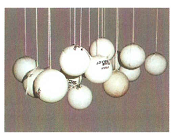 Figura 2.1. Exemplo de figura com legenda.Apêndice A  
Título do apêndiceApêndices ou anexos devem ter título e ser identificados sequencialmente por letras (A, B, etc.) ou por números em algarismos arábicos ou romanos. O produto educacional que acompanha a dissertação de mestrado deve, preferencialmente, ser apresentado em destaque em um ou mais apêndices. Anexos diferenciam-se de apêndices por serem de autoria de terceiros.Anexo A (opcional)Referências Bibliográficas[Silva 2010] J. Silva e J. Souza, O ensino de Física em Botucatu, Revista Botucatuense de Ensino de Física, v. 97, n. 4, p. 1103-1125, 2010.[Wiki-Termo 2010] Wikipédia: Termodinâmica. Disponível em <http://pt.wikipedia.org /wiki/Termodinâmica>. Acesso em julho de 2010.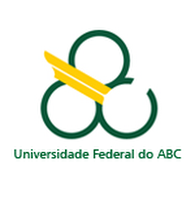 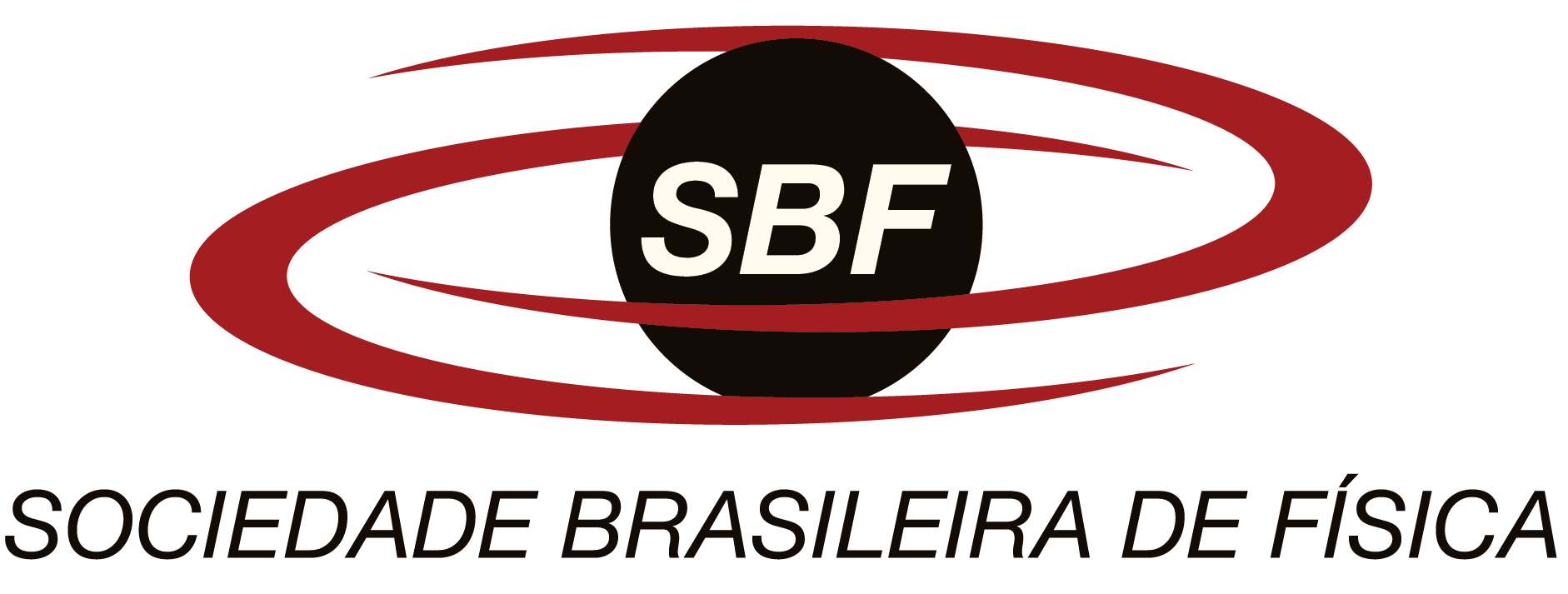 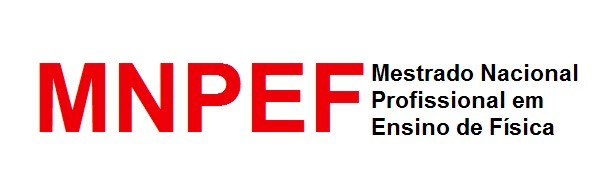 Aspecto conceitualConcepções intuitivasA transmissão do somO som é uma propriedade da fonte de som, algo que não é transmitido.
O som é algo material, um objeto que se move de um lugar para outro.
O som é uma substância discreta, “uma coleção única de partículas ou moléculas” que é transportada de um local a outro (por ex. o ar e o vento).
O som é transmitido na água porque há oxigênio ou ar na água.
  
O som é transmitido nos sólidos através de pequenos buracos ou aberturas no interior do material.
  A velocidade do somSom de baixa frequência (som grave, abafado) move-se a uma velocidade diferente do som de alta freqüência (estridente).
 
Sons de alto volume (sons fortes) são transmitidos mais rapidamente que os sons de baixo volume (sons fracos)